Publicado en Madrid el 14/09/2021 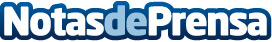 Conocer los números es esencial en el día a día, por numerosweb.comLos números se encuentran en todos lados y rodean a las personas en su día a día, pero también forman parte de la naturaleza. Conocerlos en profundidad ayuda a que se pueda tener un mejor entendimiento del entorno, y para ello se crearon páginas como numerosweb.comDatos de contacto:Miquel Sintes Rayo679888971Nota de prensa publicada en: https://www.notasdeprensa.es/conocer-los-numeros-es-esencial-en-el-dia-a Categorias: Nacional Telecomunicaciones Madrid Entretenimiento Ecología E-Commerce http://www.notasdeprensa.es